بسم الله الرّحــمن الرّحيم المستوى : السنة الأولى ابتدائي                                                                                                     المذكرة :............المــــــادة : محفوظـــــــــــــة                                                                                                        الموضوع : أمي وأبي الكفاءة المستهدفة : ـ الاستئناس السماعي  ـ فهم المعنى الإجمالي ـ قراءة القطعة اجمالياالنص:أمي وأبي يـــــا ربنـــــــــا يــــــــا ذا الكـــــــــــــــرم              ☼           يـــا وهبـــــــــــا كــــــل النعــــــــــــــــــمهـــــــــــــــــذا أبـــــي نعــــــــــــــــم الأب              ☼           مــــن أجلنــــــــا كـــــــم يتعــــــــــــــــــب أمّـــــــــــــي التي أحيــــــــــا بهـــــــــــــا               ☼           من مثلهــــــــــــــا في فضلهـــــــــــــــــــاباركهمــــــــــــــا يــــــــا ربنــــــــــــــــــا               ☼          واحفظهمـــــــــــــا دومــــــــــا لنـــــــــــــا  إنجاز الحصة 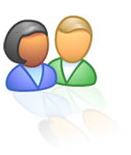 بسم الله الرّحــمن الرّحيماالمستوى : السنة الأولى ابتدائي                                                                                                     المذكرة :............المــــــادة : محفوظـــــــــــــة                                                                                                        الموضوع : مدرستي الكفاءة المستهدفة : ـ الاستئناس السماعي  ـ فهم المعنى الإجمالي ـ قراءة القطعة اجمالياالنص:مدرستي مدرستـــــــــــــــــــــــي الحبيبــــــــــــــــة      ☼      من بيتنـــــــــــــــــا قريبــــــــــــــــــــــــــــةأبوابهــــــــــــــــــــــا مرتفعـــــــــــــــــــة       ☼     أقسامهــــــــــــــــا متّسعـــــــــــــــــــــــــــــةأحببتهـــــــــــــــــــا من قلبــــــــــــــــــــي       ☼     لأنّ فيهـــــــــــــا صحبـــــــــــــــــــــــــــــــي أغــــــــــدو بهــــــــــــا طبيبـــــــــــــــــــا       ☼     أو كاتبــــــــــــــا أديبــــــــــــــــــــــــــــــــــاإنجاز الحصة 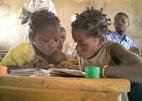 بسم الله الرّحــمن الرّحيم  المستوى : السنة الأولى ابتدائي                                                                                                     المذكرة :............المــــــادة : محفوظـــــــــــــة                                                                                                        الموضوع : هيـــا نلعب الكفاءة المستهدفة : ـ الاستئناس السماعي  ـ فهم المعنى الإجمالي ـ قراءة القطعة اجمالياالنص:هيـّــا نلعب  هيـّـــــــــــــــــــــــــــــــا نلعـــــــــــــــــــب             ☼      قبـــــــــــــــــل المغــــــــــــــــــــــــــــــــربأمســـــــــــــــــــــــــك كفـــــــــــــــــــــــي              ☼    اجـــــــــــــــــــــر خلفــــــــــــــــــــــــــــــــــي ابعـــــــــــــــــدعنّـــــــــــــــــــــــــــــــــــي              ☼    اُقــــــــــــــــــــرُب منـّـــــــــــــــــــــــــــــــــي  نشّــــــــــــــــــــط جسمــــــــــــــــــــــــــك               ☼   شغـّــــــــــــــــــــل عقلــــــــــــــــــــــــــــــــك إنجاز الحصة بسم الله الرّحــمن الرّحيمالمستوى : السنة الأولى ابتدائي                                                                                                     المذكرة :............المــــــادة : محفوظـــــــــــــة                                                                                                        الموضوع : المـــــــــاءالكفاءة المستهدفة : ـ الاستئناس السماعي  ـ فهم المعنى الإجمالي ـ قراءة القطعة اجمالياالنص:المــــــــــاء  المــــــــــــــــاء ســـــــــرّ هذه الحيــــــــــــــاة     ☼   لحـــــــــــــــــيوان الأرض والنـّبـــــــــــــــــــات بـــــه البقـــــــــــاء وبه النـّمــــــــــــــــــــــــاء    ☼   ومنــــــــــه جـــــــــاء الحســــــن والبهــــــــاء فاحـــــــرص على  نظافـــــــــــــة الأبـــــــــدان   ☼   واحــــــــــــرص على نظافــــــــــة المكــــــــانفلن تكـــــــــــون ولـــــــــــــــــــدا لطيـــــــــــفا    ☼  مالـــــــــــم تكــــــــن طول المــــــدى نظيــــــفا إنجاز الحصة بسم الله الرّحــمن الرّحيم  المستوى : السنة الأولى ابتدائي                                                                                                     المذكرة :............المــــــادة : محفوظـــــــــــــة                                                                                                        الموضوع : النشيد الوطني الكفاءة المستهدفة : ـ الاستئناس السماعي  ـ فهم المعنى الإجمالي ـ قراءة القطعة اجمالياالنص:قسمـــــــــــــا قسمــــــا بالنـّــــــازلات الماحقـــــــــــــــــــات     ☼  والدّمـــــاء الـزّ كيــــــــات الطـّاهــــــــــــــــراتوالبنــــــــــــود الاّمعــــــــات الخافقـــــــــــات     ☼   في الجبال الشـّــــامخــــــــات الشـّاهقــــــــــاتنحن ثــــــرنا فحيـــــــــــــــاة أو ممــــــــــــاة      ☼   وعقدنــــا العزم أن تحيــــا الجـــــــــزائـــــــــر                                 فاشهــــدوا    ☼  فاشهــــــدوا ☼ فاشهــــدوا  إنجاز الحصة بسم الله الرّحــمن الرّحيم  المستوى : السنة الأولى ابتدائي                                                                                                     المذكرة :............المــــــادة : محفوظـــــــــــــة                                                                                                        الموضوع : شرطي المرور الكفاءة المستهدفة : ـ الاستئناس السماعي  ـ فهم المعنى الإجمالي ـ قراءة القطعة اجمالياالنص:شرطي المرور في وســـــــــــــــــــط الميـــــــــــــــــــدان  ☼  يقــــــــــــــــــف في أمـــــــــــــــــــــانيخفّـــــــــــــــف الزحــــــــــــــــــــــــــام    ☼   ويحفـــــــــــــظ النّظامـــــــــــــــــــــــايأمـــــــــــــر بالوقــــــــــــــــــــــــــــــوف    ☼   من شـــــــــــــــــــاء في الصّفــــــــوففي فمــــــــــــــــــه صفــّـــــــــــــــــــــــارة ☼ يُعطي بهــــــــــــــا الإشـــــــــــــــــــارةإنجاز الحصة بسم الله الرّحــمن الرّحيم  المستوى : السنة الأولى ابتدائي                                                                                                     المذكرة :............المــــــادة : محفوظـــــــــــــة                                                                                                        الموضوع : القطار الكفاءة المستهدفة : ـ الاستئناس السماعي  ـ فهم المعنى الإجمالي ـ قراءة القطعة اجمالياالنص:القطار                  ينســــــاب كالثعبــــــــــــــــــــان      ☼        يجـــــــــري على القضبـــــــــــان                 تتـــــــــابعت في صـــــــــــــــــف       ☼       أجـــــــــــزاؤه من خــــــــــــــــلف                 يجرّهـــــــــــــــــا كالحبـــــــــــــل       ☼       في الوعـــــــــــر أو في السهـــــل               وعندمـــــــــــــــا يسيـــــــــــــــــر        ☼      يعلــــــــــــو لـــــه صفيـــــــــــــــر إنجاز الحصة بسم الله الرّحــمن الرّحيمالمستوى : السنة الأولى ابتدائي                                                                                                     المذكرة :............المــــــادة : محفوظـــــــــــــة                                                                                                        الموضوع : وداعا مدرستي الكفاءة المستهدفة : ـ الاستئناس السماعي  ـ فهم المعنى الإجمالي ـ قراءة القطعة اجمالياالنص:وداعا مدرستي                      مدرستي حان الرحيــــــــــــــــل     ☼       وآن أن نفترقــــــــــــــــــــا                      هيـــّـــا نردد يا خليــــــــــــــــــل    ☼       إلى اللـّقــا إلى اللـّقــــــــــــا                     إن غبت يا مدرستـــــــــــــــــــي     ☼      فالشوق باق لا يغيــــــــــب                     ولن تطــــــــول غيبتــــــــــــــــي     ☼     فمعود العــــــود قريـــــــــب    إنجاز الحصة التقويمالوسائل والسنداتأفعال التعليم /التعلمالأهدافالمراحل ـ التطرق الى بعض اعمال الأب والأم في تربية الأبناءـ صورة :عائلة ـ من يغسل لك ملابسك ويعدّ لك الأكل ؟ـ من يشتري لك الأدوات والملابس؟ـ ادخال التلاميذ في جو النص التمهيدـ من الذي يتكلم؟ـ السبورةـ يقرأ المعلم القطعة ـ التلاميذ ينصتونـ تسميع القطعةـ عرض القطعةـ ماذا طلب الطفل من الله؟ـ صورة الأب والأمـ من يتعب من أجلك ؟ـ ما هي الأعمال التي تقوم بها الأم في البيت؟ـ شرح المعنى الاجماليـ تقديم المعنى الاجماليـ تدريب التلاميذ على قراءة الشعرقطعة الشعرمشاركة التلاميذ في القراءةـ تأكيد الاستئناسـ إعادة قراءة القطعةالتقويمالوسائل والسنداتأفعال التعليم /التعلمالأهدافالمراحل ـ التطرق الى بعض اعمال الخدمات التي تقدمها المدرسة ـ صورة :مدرسة ـ أين تتعلم القراءة والكتابة ؟ـ من يشرف على تعليمك ؟ـ ادخال التلاميذ في جو النص التمهيدـ كيف هي ابواب المدرسة ؟ـ كيف هي اقسامها ـ السبورةـ يقرأ المعلم القطعة ـ التلاميذ ينصتونـ تسميع القطعةـ عرض القطعةـ هل يمكن لأحد أن يتعلم بدون الذهاب الى المدرسة ؟ـ الأسئلة ـ لماذا احب التلميذ مدرسته؟ـ ماذا تمنى هذا التلميذ أن يصير في المستقبل ؟ـ من يساعده على ذلك ـ شرح المعنى الاجماليـ تقديم المعنى الاجماليـ تدريب التلاميذ على قراءة الشعرقطعة الشعرمشاركة التلاميذ في القراءةـ تأكيد الاستئناسـ إعادة قراءة القطعةالتقويمالوسائل والسنداتأفعال التعليم /التعلمالأهدافالمراحل ـ التطرق الى بعض الألعاب المعروفة لدى التلاميذـ الأسئلة ـ ماذا تفعل في الاستراحة ؟ـ ماذا تلعبون  ؟ـ ادخال التلاميذ في جو النص التمهيدـ متى نلعب ؟ـ ما هي اللعبة ؟ـ السبورةـ يقرأ المعلم القطعة ـ التلاميذ ينصتونـ تسميع القطعةـ عرض القطعةـ تحديد بعض الألعاب المفيدة و تجنب الألعاب الضارة ـ الأسئلة ـ ماهي فوائد اللعب ؟ــ ما هي الألعاب التي تمارسها ؟ــ ما هي الألعاب المفيدة ؟ــ ما هي الألعاب الضارة ؟ـ شرح المعنى الاجماليـ تقديم المعنى الاجماليـ تدريب التلاميذ على قراءة الشعرقطعة الشعرمشاركة التلاميذ في القراءةـ تأكيد الاستئناسـ إعادة قراءة القطعةالتقويمالوسائل والسنداتأفعال التعليم /التعلمالأهدافالمراحل ـ التطرق الى بعض فوائد الماءـ الأسئلة ـ بماذ نستحم ونزيل الأوساخ؟ـ ادخال التلاميذ في جو النص التمهيدـ لمن الماء  ؟ـ ـ السبورةـ يقرأ المعلم القطعة ـ التلاميذ ينصتونـ تسميع القطعةـ عرض القطعةـ في ماذا يفيدنا الماء ؟ـ شرح المعلم ـ الماء نعمة من الله تفيدنا في الشرب والنظافة ، فعلينا أن لا نبذره ـ شرح المعنى الاجماليـ تقديم المعنى الاجماليـ تدريب التلاميذ على قراءة الشعرقطعة الشعرمشاركة التلاميذ في القراءةـ تأكيد الاستئناسـ إعادة قراءة القطعةالتقويمالوسائل والسنداتأفعال التعليم /التعلمالأهدافالمراحل ـ يذكر اسم وطنه ـ الأسئلة ـ ما اسم وطننا ؟ ـ ادخال التلاميذ في جو النص التمهيدـ شرح بعض المفردات ـ ـ السبورةـ يقرأ المعلم القطعة ـ التلاميذ ينصتونـ تسميع القطعةـ عرض القطعةـ ما هي ألوان علم وطننا؟ـ ماذا نفعل كل يوم سبت صباحا ؟  ـ شرح المعلم ـ الجزائر وطننا كان مستعمرا من طرف فرنسا فقام الشعب بثورة ضدّ المستعمر وأخرجه منه ـ شرح المعنى الاجماليـ تقديم المعنى الاجماليـ تدريب التلاميذ على قراءة الشعرقطعة الشعرمشاركة التلاميذ في القراءةـ تأكيد الاستئناسـ إعادة قراءة القطعةالتقويمالوسائل والسنداتأفعال التعليم /التعلمالأهدافالمراحل ـ يذكر اسم الشرطي ـ الأسئلة ـ عرض صورة شرطي بالزي الرسميــ من هذا الرجل ؟ ـ ادخال التلاميذ في جو النص التمهيدـ شرح بعض المفردات ـ ـ السبورةـ يقرأ المعلم القطعة ـ التلاميذ ينصتونـ تسميع القطعةـ عرض القطعةـ ما هي الأعمال التي يقوم بها شرطي المرور ؟ـ شرح المعلم ـ الشرطي عامل يقوم بعدّة أعمال منها : حفظ النظام في الطرقات ، والقبض على السراق و مساعدة الناس وحماية البيوت والمدارس وغيرها ـ شرح المعنى الاجماليـ تقديم المعنى الاجماليـ تدريب التلاميذ على قراءة الشعرقطعة الشعرمشاركة التلاميذ في القراءةـ تأكيد الاستئناسـ إعادة قراءة القطعةالتقويمالوسائل والسنداتأفعال التعليم /التعلمالأهدافالمراحل ـ يذكر من ضمنها القطار ـ استدراج التلاميذ عن طريق الحوار والأسئلة ـ مطالبة التلاميذ بذكر وسائل النقل التي يعرفونها ـ ادخال التلاميذ في جو النص التمهيدـ شرح بعض المفردات ـ ـ السبورةـ يقرأ المعلم القطعة ـ التلاميذ ينصتونـ تسميع القطعةـ عرض القطعةـ في ماذا يفيدنا القطار ؟ـ شرح المعلم ـ القطار وسيلة نقل جماعية سريعة ونافعة ، يمشي على طريق خاص يسمى السّكة الحديدية وهو عبارة عن قاطرة تجر خلفها عربات كثيرة ـ شرح المعنى الاجماليـ تقديم المعنى الاجماليـ تدريب التلاميذ على قراءة الشعرقطعة الشعرمشاركة التلاميذ في القراءةـ تأكيد الاستئناسـ إعادة قراءة القطعةالتقويمالوسائل والسنداتأفعال التعليم /التعلمالأهدافالمراحل ـ يذكر المدرسة ـ استدراج التلاميذ عن طريق الحوار والأسئلة ـ أين تتعلم القراءة والكتابة ؟ـ ادخال التلاميذ في جو النص التمهيدـ شرح بعض المفردات ـ ـ السبورةـ يقرأ المعلم القطعة ـ التلاميذ ينصتونـ تسميع القطعةـ عرض القطعةـ ما اسم مدرستك  ؟ــ متى تغادرها ؟ــ متى تعود اليها ؟ــ هل تحبها ؟ ـ شرح المعلم ـ المدرسة مؤسسة تعليمية تربوية أقامتها الدولة لتعليم الأطفال القراءة والكتابة والعلوم يجب المحافظة عليها وعلى أثاثها ـ شرح المعنى الاجماليـ تقديم المعنى الاجماليـ تدريب التلاميذ على قراءة الشعرقطعة الشعرمشاركة التلاميذ في القراءةـ تأكيد الاستئناسـ إعادة قراءة القطعة